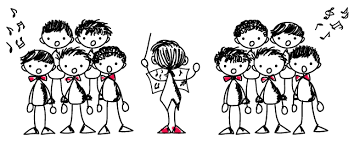 CORAL INFANTIL¿TE GUSTARÍA FORMAR PARTE DE UNA CORAL INFANTIL?EDAD COMPRENDIDA  DE 6 A 14 AÑOSREUNIÓN INFORMATIVA MARTES 5 DE ABRIL A LAS 19:15 H. EN EL CENTRO CÍVICO¡TE ESPERAMOS!